Hieroglyphics #5:Try to determine the phrase associated with arranged letters. For example, if you saw “HE’S/HIMSELF” the correct answer would be “He is beside himself.”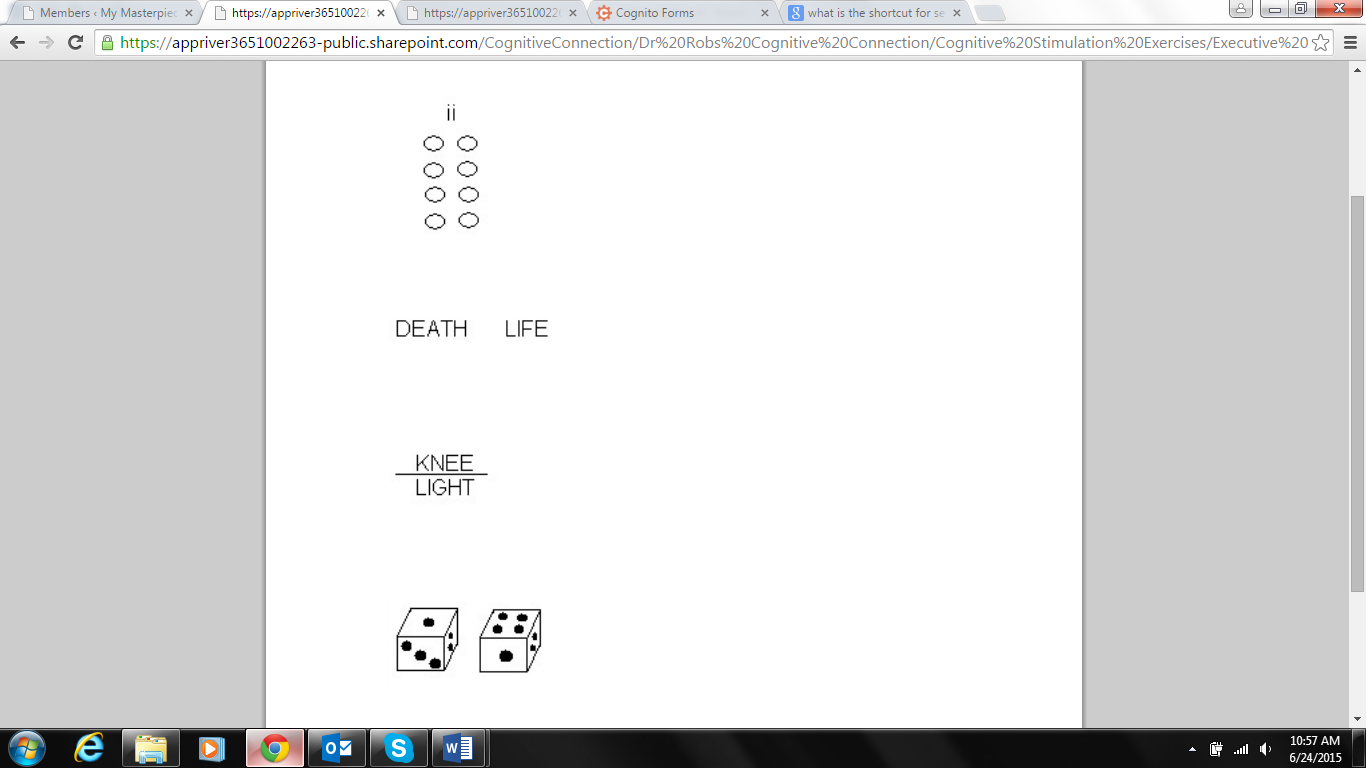 Hieroglyphics #5: SOLUTIONS1. Circles (or bags) under the eyes2. Life after death3. Neon light4. Paradise (pair of dice)